Community Survey Tool  







PRE-construction survey for GI projects in existing parks









***Do you agree to participate in this survey?      











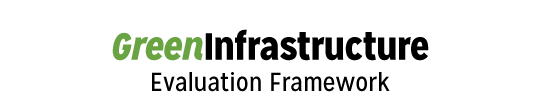 Do you live within a 10-minute walk from this park? 


About how often do you come to this park? 
                                 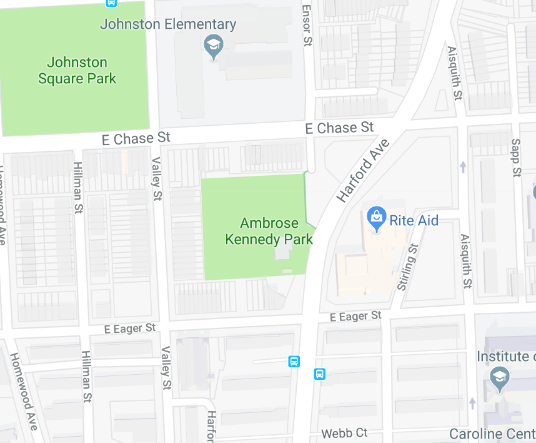 To the right is a map of the park showing where the Green Infrastructure project is located. 
What would you say is your level of awareness of this project?This project is designed to…(insert project benefits here – for example: make the park cooler, reduce flooding in and around 
the park, improve water quality, and provide a space for the community to gather). 

What would you say is your level of awareness of the above benefits?Please tell us how much you agree with the following statements: 
How old are you? Under 1818-3536-55Which of the following best describes your gender identification? (Please select one)Male FemaleGender variant/nonconformingDo you consider yourself of Hispanic, Spanish, or Latino origin? 
How do you describe yourself in terms of race (Please select one): Community Survey Tool  







POST-construction survey for GI projects in existing parks
***Do you agree to participate in this survey?      










Do you live within a 10-minute walk from this park?

About how often do you come to this park? 
                                 To the right is a map of the park showing where the Green Infrastructure project is located. 
What would you say is your level of awareness of this project?About how often did you come to this park…   In a few words, what do you think has been the impact of this park renovation on your community?
Please tell us how much you agree with the following statements: 
How old are you? Under 1818-3536-55Which of the following best describes your gender identification? (Please select one)Male FemaleGender variant/nonconformingDo you consider yourself of Hispanic, Spanish, or Latino origin? 
How do you describe yourself in terms of race (Please select one): Strongly AgreeAgreeNeutralDisagreeStrongly DisagreeI have easy access to this park.○ ○ ○ ○ ○ This park increases my physical fitness.○ ○ ○ ○ ○ Visiting this park decreases my stress.○ ○ ○ ○ ○ This park is safe.○ ○ ○ ○ ○ This park benefits the natural environment.○ ○ ○ ○ ○ Strongly AgreeAgreeNeutralDisagreeStrongly DisagreeI have easy access to this park.○○ ○ ○ ○ This park increases my physical fitness.○ ○ ○ ○ ○ Visiting this park decreases my stress.○ ○ ○ ○ ○ This park is safe.○ ○ ○ ○ ○ This park benefits the natural environment.○ ○ ○ ○ ○ 